Matematika 7. třída 17. 2. – 19. 2.1) Vypracujte následující test, buď opište a vyřešte do cvičného sešitu nebo můžete v Zadání psát přímo do Wordu výsledky a to mi potom odevzdat. Pošlete do pátku 19. 2. do 12 hodin.1. Vypočítej      A/    – 6 + 15 =                                         B/      – 4 + 8 – 23 =             C/   – 1 + (– 10) =      D/    2 – 11 – 4 + 9 =                               E/     2 + (– 19) =                   F/ – 4 + (–11) – (– 8) – (+ 13) =      G/    (1 – 9) + (– 4 – 8) =                                                                  2. Dopočítej číselnou řadu:     +16		+ (– 20)            – 8	         –  (–  4) 3. Ráno jsme naměřili teplotu – 3oC. Během dne se teplota měnila takto: vzrostla o 3oC, vzrostla o 2oC, poté klesla o 8oC, klesla o 4oC a nakonec vzrostla o 1oC. Jaká byla poslední naměřená hodnota?2) Opište do školního sešitu:NÁSOBENÍ  A  DĚLENÍ  CELÝCH  ČÍSEL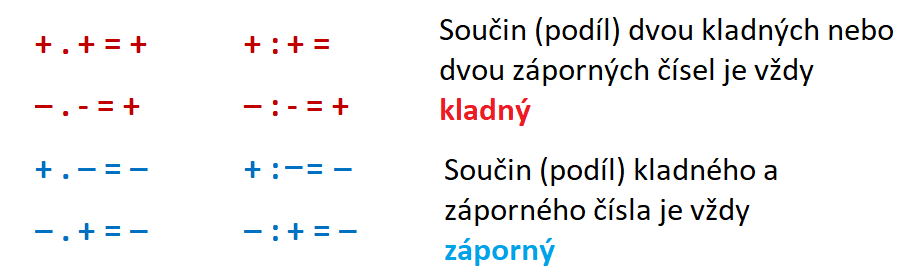 Př.         (- 2) . ( + 3) = - 6		     (- 12) : ( + 6) = - 2		(-10) : ( - 2) =  5	(- 6). (- 4) = 24		     				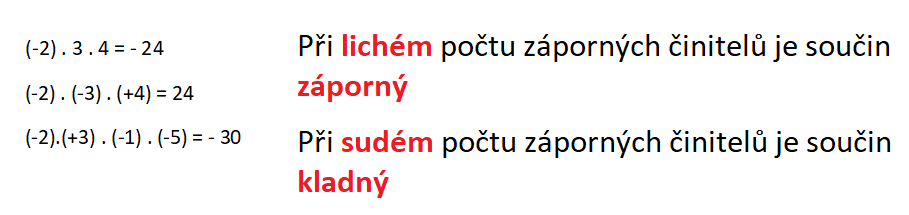 